Publicado en Madrid el 18/06/2019 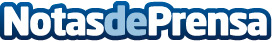 Encuentro Empresas de ANGECO: La conciliación es rentable, la igualdad es irrenunciableANGECO, la Asociación Nacional de Entidades de Gestión de Cobro, ha celebrado su su tradicional encuentro de verano con un eje central "La conciliación e igualdad en las empresas" que se articuló a través de una mesa de debateDatos de contacto:Mariano Ruiperezcomunicacion Angeco917034265Nota de prensa publicada en: https://www.notasdeprensa.es/encuentro-empresas-de-angeco-la-conciliacion Categorias: Nacional Finanzas Sociedad Seguros Recursos humanos Otras Industrias http://www.notasdeprensa.es